COMMUNIQUE DE PRESSE8èmes JOURNÉES NATIONALESDES PRATIQUES DE SANTÉ6 et 7 avril 2017

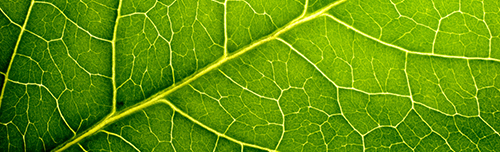 Comme chaque année et pour la 8ème édition, l’Alliance Pour la Santé (APS) propose au grand public de découvrir des pratiques naturelles de santé telles que la naturopathie, l’ostéopathie, l’acupuncture, l’homéopathie, la sophrologie, la réflexologie, le shiatsu… en offrant à chacun la possibilité de rencontrer, gratuitement, un praticien dans sa région.Les 6 et 7 avril prochains auront donc lieu les 8èmes Journées Nationales des Pratiques de Santé.Le principe : 850 praticiens de santé, répartis dans toute la France, proposeront gracieusement à leur cabinet ou à l’extérieur, des consultations sur rendez-vous, des ateliers ou des séances d’information afin de faire connaître au grand public l’intérêt des médecines non-conventionnelles exercées par des praticiens de santé(médecins ou non médecins).Chaque personne désirant rencontrer un praticien gratuitement ou assister à l’activité proposée par un des thérapeutes participant pourra se rendre sur le site internet de l’association www.alliancepourlasante.fr où il trouvera les coordonnées de tous les participants et pourra ainsi les contacter pour prendre rendez-vous. La page FaceBook Journée Pratiques de Sante permettra aux praticiens de présenter leurs consultations/animations et au public de poser des questions. Ces journées sont ouvertes à tout public, la seule condition étant d’adhérer à l’association Alliance Pour la Santé pour des raisons d’assurance et de responsabilité.Ces journées de coopération entre tous les praticiens de santé s’inscrivent dans le respect mutuel et la complémentarité afin de permettre à chaque individu d’être informé et de choisir les pratiques qui lui correspondent le mieux. L’ALLIANCE POUR LA SANTE rassemble des citoyens, des associations, des praticiens de santé (médecins et non médecins). Elle souhaite promouvoir une politique de santé basée sur la prévention et la coopération de toute les pratiques de santé afin que chacun puisse vivre dans un état de santé optimal. Au moment où la politique de santé dans notre pays est fortement remise en question, la participation à ces journées est une belle opportunité de démontrer l’intérêt des diverses pratiques de santé, et l’importance de leur complémentarité.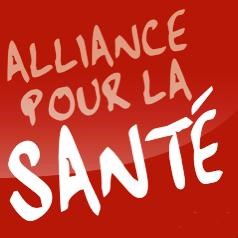 Contact presse : Nadine Doerlé - 07.83.65.02.67 - jnps@alliancepourlasante.frPour en savoir pluswww.alliancepourlasante.fr	
	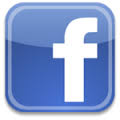 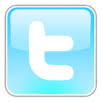 